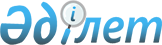 Атбасар аудандық мәслихатының 2021 жылғы 28 мамырдағы № 7С 4/9 "Атбасар ауданында тұрғын үй көмегін көрсету мөлшерін және тәртібін айқындау туралы" шешіміне өзгеріс енгізу туралыАқмола облысы Атбасар аудандық мәслихатының 2023 жылғы 23 тамыздағы № 8С 7/13 шешімі. Ақмола облысының Әділет департаментінде 2023 жылғы 24 тамыздағы № 8610-03 болып тіркелді
      Атбасар аудандық мәслихаты ШЕШТІ:
      1. Атбасар аудандық мәслихатының "Атбасар ауданында тұрғын үй көмегін көрсету мөлшерін және тәртібін айқындау туралы" 2021 жылғы 28 мамырдағы № 7С 4/9 (Нормативтік құқықтық актілерді мемлекеттік тіркеу тізілімінде № 22934 болып тіркелген) шешіміне келесі өзгеріс енгізілсін:
      көрсетілген шешімнің қосымшасында:
      3-тармақ жаңа редакцияда жазылсын:
      "3. Аз қамтылған отбасының (азаматтың) жиынтық табысы уәкілетті органмен Қазақстан Республикасы Индустрия және инфрақұрылымдық даму министрінің 2020 жылғы 24 сәуірдегі № 226 "Тұрғын үй көмегін алуға үмiткер отбасының (Қазақстан Республикасы азаматының) жиынтық табысын есептеу қағидаларын бекіту туралы" бұйрығына (Нормативтік құқықтық актілерді мемлекеттік тіркеу тізілімінде № 20498 тіркелген) сәйкес есептеледі.".
      2. Осы шешім оның алғашқы ресми жарияланған күнінен кейін күнтізбелік он күн өткен соң қолданысқа енгізіледі.
					© 2012. Қазақстан Республикасы Әділет министрлігінің «Қазақстан Республикасының Заңнама және құқықтық ақпарат институты» ШЖҚ РМК
				
      Атбасар аудандық мәслихатының төрағасы 

Н.Рахимов
